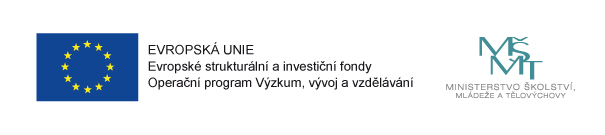 Společnou cestou ke kvalitnímu vzděláváníOperační programVýzkum, vývoj a vzdělávání Prioritní osa2.3 - Rovný přístup ke kvalitnímu předškolnímu, primárnímu a sekundárnímu vzdělávání  Specifický cíl02.3.62.1 Kvalitní podmínky pro inkluzívní vzdělávání02.3.61.1 Sociální integrace dětí a žáků včetně začleňování romských dětí do vzdělávání02.3.68.5 Zvýšení kvality vzdělávání a odborné přípravy včetně posílení jejich relevance pro trh práceRegistrační číslo projektuCZ.02.3.X/0.0/0.0/20_081/0019301Výzva02_20_081 - Výzva č. 02_20_081 pro Šablony III - VRR v prioritní ose 3 OPAktivity projektu3.I/1 – Školní asistent - personální podpora MŠ3.I/9 - Projektový den ve výuce (povinná aktivita)3.I/10 - Projektový den mimo školu3.I/2 - Školní speciální pedagog - personální podpora MŠFinancování projektuDoba realizace 2/2021 – 6/2022Zdroj financování projektuvýše podílu v KčCelkové výdaje projektu579 763,00Dotace EU289 881,49Podíl poskytnuté dotace EU50 %Státní rozpočet289 881,51Podíl poskytnuté dotace SR50 %